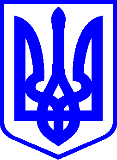 КИЇВСЬКА МІСЬКА РАДАІІ СЕСІЯ ІХ СКЛИКАННЯРІШЕННЯ____________№_______________                                                             ПРОЄКТПро внесення змін до рішення Київської міської ради від 08 вересня 2022 року № 5406/5447«Про створення комунального ліцею «Маріупольський ліцей міста Києва»Відповідно до статті 26 Закону України «Про місцеве самоврядування в Україні», статті 25 Закону України «Про освіту», Закону України «Про повну загальну середню освіту», Закону України «Про забезпечення прав і свобод внутрішньо переміщених осіб», Положення про ліцей, затвердженого постановою Кабінету Міністрів України від 11 жовтня 2021 року № 1062, Порядку проживання та утримання учнів у пансіонах закладів освіти, затвердженого постановою Кабінету Міністрів України від 03 листопада 2021 року № 1131, з метою забезпечення належних умов для проживання учнів закладу загальної середньої освіти, Київська міська рада ВИРІШИЛА:1. Доповнити рішення Київської міської ради від 08 вересня 2022 року 
№ 5406/5447 «Про створення комунального ліцею «Маріупольський ліцей міста Києва» новим пунктом 5 такого змісту:«5. Установити, що плата не справляється з батьків (осіб, які їх замінюють) за утримання учнів у пансіоні комунального ліцею «Маріупольський ліцей міста Києва» з числа внутрішньо переміщених осіб чи тих, які мають статус дитини, яка постраждала внаслідок воєнних дій і збройних конфліктів.».У зв’язку з цим пункти 5-6 вважати пунктами 6-7 відповідно. 2. Оприлюднити це рішення в установленому порядку.3. Контроль за виконанням цього рішення покласти на постійну комісію Київської міської ради з питань освіти і науки, сім’ї, молоді та спорту.Київський міський голова                                                                 Віталій КЛИЧКОПОДАННЯ:Директор Департаменту освіти і наукиОлена ФІДАНЯННачальник управління персоналу та правового забезпечення                                             Лариса БІБАПОДАННЯ:ПОДАННЯ:Директор Департаменту освіти і наукиДиректор Департаменту освіти і наукиОлена ФІДАНЯННачальник управління персоналу та правового забезпечення                                             Начальник управління персоналу та правового забезпечення                                             Лариса БІБАПОГОДЖЕНО:Заступник голови Київської міської державної адміністраціїЗаступник голови Київської міської державної адміністраціїВалентинМОНДРИЇВСЬКИЙ Постійна комісія Київської міської ради з питань освіти і науки, сім’ї, молоді та спортуГолова СекретарВадим ВАСИЛЬЧУК Олександр СУПРУНПостійна комісія Київської міської ради з питань бюджету та соціально-економічного розвитку ГоловаСекретарАндрій ВІТРЕНКОВладислав АНДРОНОВВиконувач обов’язків начальника управління правового забезпечення діяльності Київської міської ради  Валентина ПОЛОЖИШНИК